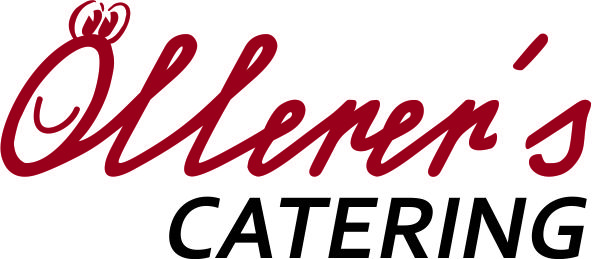 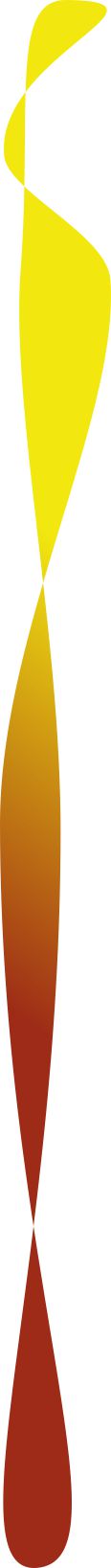                                          Speiseplan - KW 47Montag, 20.November 2017 Rindersuppe mit Grießnockerln (A-C-G-L) kcal 135Rindergeschnetzeltes mit Spiralennudeln  (A-C-G-L) kcal 410 ObstDienstag,21.November 2017 Hühnersuppe mit ABC (C-G-) kcal 130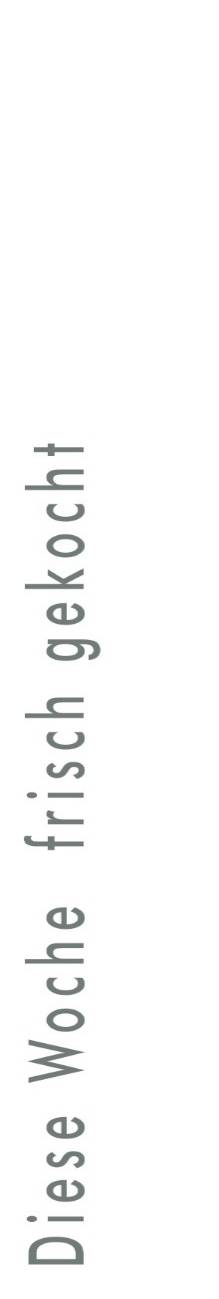 Cremespinat mit Erdäpfelschmarrn gek.Ei ( A-C-G-L) kcal 390 FruchtjoghurtMittwoch, 22.November 2017 Gemüsesuppe mit Tomaten-Eintropf (A-C-G-) kcal 130Pariser Schnitzel vom Huhn mit Kräuterreis und Erbsen (A-C-G-L) 460 ObstDonnerstag 23.November 2017Rindersuppe mit Bröselknödeln (A-C-G-L) kcal 135Berner Würstel mit Braterdäpfeln und Ketchup  (A-C-G-L) 430 KuchenFreitag, 24.November 2017Gemüsecremesuppe (A-C-G-L) kcal 135Kaiserschmarrn mit Zwetschkenröster (A-C-G-L) 410Nudelslat ObstÄnderungen vorbehaltenAllergeninformation Codex – siehe Aushang WKOÖllerer’s Catering 